Reformierte Kirchen Bern-Jura-SolothurnSuchergebnisse für "Märchen/Sagen/Parabeln"Autor / TitelJahrMedientypSignatur / Standort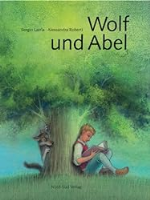 Lairla, SergioWolf und Abel2004BilderbuchMärchen. Sagen. Parabeln